TOWN OF CICERO						        	  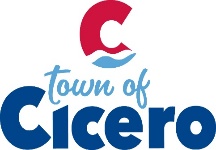 TOWN COUNCIL MEETING AGENDA    	          TUESDAY, DECEMBER 1, 2020 at 7:00 PMCall to Order:			 Present:	Chad Amos				Absent:			Jerry CookChris Lutz		Jack Russell		Dan Strong	Declare a quorum present.Others Present:	Rhonda Gary, Clerk Treasurer			Jim Hunter, Police Chief			Lance Overholser, Fire Chief 			C.J. Taylor, Cicero/Jackson Township Plan Commission DirectorTerry Cooper, Street & Utilities Director			Sam Haymaker, Park Superintendent			Aaron Culp, Town Attorney                                  	Keith Bryant, Town Engineer 			Bruce Freeman, Storm Water Management Board PresidentApproval of Agenda:  Approval of Prior Minutes:	Town Council Meeting Minutes, November 17, 2020, 7:00 PMApproval of Claims:  Council Committee Reports:OTC Report – EDC Report – SWU Management Board Report – Legal Counsel Report – Aaron Culp:  Cicero/Jackson Township Plan Commission Report – CJ Taylor –  Town Engineer Report – Keith Bryant – Tamarack – I & I Project –Old Business: Rates Fees UtilitiesOrdinance 12-01-2020-1 Amending Chapter 50 of Title V of the Cicero Municipal Code of OrdinancesNew Business:  ADA Transition Plan – President StrongMiscellaneous: Comments by Citizens:Motion to Adjourn:  Signatures on Official Documents!The Next Cicero Town Council Meeting will be on December 15, 2020, at 7:00 PM at Red Bridge Community Building. 